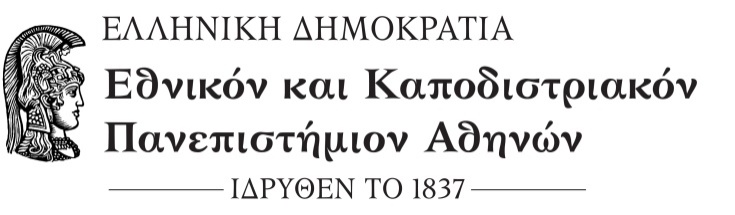  ΣΧΟΛΗ ΕΠΙΣΤΗΜΩΝ ΥΓΕΙΑΣ ΤΜΗΜΑ ΦΑΡΜΑΚΕΥΤΙΚΗΣ ΓΡΑΜΜΑΤΕΙΑ                                                                             Αθήνα  25 Οκτωβρίου 2021ΑΝΑΚΟΙΝΩΣΗ ΟΡΚΩΜΟΣΙΑΣΗ ορκωμοσία των προπτυχιακών φοιτητών του Τμήματος Φαρμακευτικής οι οποίοι περάτωσαν επιτυχώς όλα τα προβλεπόμενα στο πρόγραμμα σπουδών μαθήματα για τη λήψη του πτυχίου τους, καθώς και την πρακτική τους άσκηση, κατά την εξεταστική περίοδο Ιουνίου, ακαδημαϊκού έτους 2020-2021, θα πραγματοποιηθεί δια ζώσης, την  Πέμπτη 9 Δεκεμβρίου 2021 και ώρα 9:00,  στη Μεγάλη Αίθουσα Τελετών, στο Κεντρικό Κτήριο του Ε.Κ.Π.Α. στα Προπύλαια, επί της οδού Πανεπιστημίου 30, στην Αθήνα.Κάθε ορκιζόμενος δύναται να συνοδεύεται από έως και δύο (2) άτομα το μέγιστο. Οι ορκιζόμενοι και οι συνοδοί τους θα ελέγχονται κατά την είσοδό τους στο Κεντρικό Κτήριο του Πανεπιστημίου.Κατά την ημέρα της ορκωμοσίας, οι ορκιζόμενοι, οι συνοδοί τους, καθώς και οι διαπιστευμένοι φωτογράφοι, θα πρέπει να προσέλθουν μία ώρα πριν από  την καθορισμένη ώρα της ορκωμοσίας (δηλ. στις 8:00).Η είσοδος θα πραγματοποιείται κατόπιν επίδειξης είτε πιστοποιητικού εμβολιασμού (μετά τη συμπλήρωση δεκατεσσάρων -14- ημερών από τη δεύτερη δόση ή τη μοναδική δόση), είτε πιστοποιητικού νόσησης που εκδίδεται τριάντα (30) ημέρες μετά από τον πρώτο θετικό έλεγχο και η ισχύς του διαρκεί έως εκατόν ογδόντα (180) ημέρες μετά από αυτόν είτε βεβαίωσης αρνητικού εργαστηριακού ελέγχου με τη μέθοδο PCR για κωρονοϊό COVID-19 έως εβδομήντα δύο (72) ώρες ή αρνητικής εξέτασης με τη χρήση ταχείας ανίχνευσης αντιγόνου κορωνοϊού COVID-19 (rapid-test) έως σαράντα οκτώ (48) ώρες πριν την προβλεπόμενη ώρα έναρξης της τελετής. Κατ’ εξαίρεση είναι δυνατή η είσοδος ανηλίκων ηλικίας τεσσάρων (4) έως έντεκα (11) ετών κατόπιν διεξαγωγής και δήλωσης αρνητικού αυτοδιαγνωστικού ελέγχου έως είκοσι τέσσερις (24) ώρες πριν την προβλεπόμενη ώρα έναρξης της τελετής. Η είσοδος των ορκιζομένων, των ατόμων που τους συνοδεύουν, καθώς και των διαπιστευμένων φωτογράφων θα γίνεται συγχρόνως. Οι ορκιζόμενοι δεν θα ενδύονται με την τήβεννο καθ΄ όλη  τη διάρκεια εφαρμογής των έκτακτων μέτρων.   Καθ’ όλη τη διάρκεια της ορκωμοσίας θα τηρηθούν όλα τα μέτρα προστασίας της δημόσιας υγείας από τον κίνδυνο περαιτέρω διασποράς του κορωνοϊού Covid-19, σύμφωνα με τις κείμενες διατάξεις του Νόμου.Η χρήση της προστατευτικής μάσκας (κατά προτίμηση χειρουργικής) είναι υποχρεωτική για όλους τους συμμετέχοντες και παρευρισκόμενους στην τελετή τόσο κατά την είσοδο, όσο και καθ΄ όλη τη διάρκεια παραμονής τους στο χώρο διεξαγωγής της τελετής.Η παραλαβή της καθομολόγησης της/του πτυχιούχου και του αντιγράφου του τίτλου σπουδών γίνεται από τον πτυχιούχο κατά τη διαδικασία της ορκωμοσίας.Ο σεβασμός προς το ιστορικό κτήριο του Πανεπιστημίου Αθηνών και τους χώρους του απαιτεί την απαγόρευση κατανάλωσης φαγητού και ποτού εντός της Αίθουσας Τελετών και την απαγόρευση χρήσης κομφετί ή κόρνας κ.ά., τόσο στους εσωτερικούς όσο και στους εξωτερικούς χώρους του.                                          Εκ της Γραμματείας